Wörter schreiben und Silbenbögen zeichnen 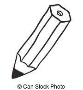 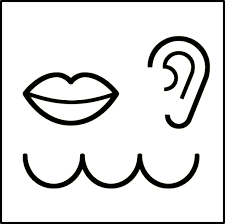 Tomate			Nase			RoseFanta				Musik			TellerKomet			Koch			TanteSalat				lesen			rosarot